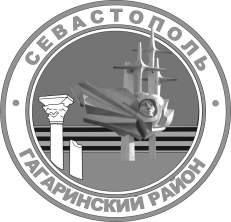 МЕСТНАЯ АДМИНИСТРАЦИЯ  ВНУТРИГОРОДСКОГО МУНИЦИПАЛЬНОГО ОБРАЗОВАНИЯГОРОДА СЕВАСТОПОЛЯ ГАГАРИНСКИЙ МУНИЦИПАЛЬНЫЙ ОКРУГПОСТАНОВЛЕНИЕ« 23 »  сентября 2022 г.                                                                       № 42- ПМА Об утверждении Порядка и сроков составления проекта бюджета внутригородского муниципального образования города Севастополя Гагаринский муниципальный округ на 2023 год и на плановый 
период 2024 и 2025 годовВ соответствии со статьями 169 и 184 Бюджетного кодекса Российской Федерации, статьей 7 Положения о бюджетном процессе во внутригородском муниципальном образовании города Севастополя Гагаринский  муниципальный округ, утвержденного решением Совета Гагаринского муниципального округа от 23 ноября 2018 г. № 132 «Об утверждении Положения о бюджетном процессе во внутригородском муниципальном образовании города Севастополя Гагаринский муниципальный округ в новой редакции» местная администрация внутригородского муниципального образования города Севастополя Гагаринский муниципальный округ постановляет:1. Утвердить Порядок составления проекта бюджета внутригородского муниципального образования города Севастополя Гагаринский муниципальный округ на 2023 год и на плановый период 
2024 и 2025 годов согласно приложению № 1 к настоящему постановлению.2. Утвердить График составления проекта бюджета внутригородского муниципального образования города Севастополя Гагаринский муниципальный округ на 2023 год и на плановый период 2024 и 2025 годов согласно приложению № 2 к настоящему постановлению.3. Настоящее постановление вступает в силу с момента его официального обнародования.4.  Контроль за выполнением настоящего постановления возложить на заместителя Главы местной администрации внутригородского
муниципального образования города Севастополя Гагаринский муниципальный округ (О.В. Гомонец).Глава внутригородского муниципального образования, исполняющий полномочия председателя Совета, Глава местной администрации                                                                   А.Ю. ЯрусовПриложение № 1к постановлению местной администрации внутригородского муниципального образования города Севастополя Гагаринский муниципальный округот « 23 » сентября 2022 г.  № 42-ПМАПОРЯДОК составления проекта бюджетавнутригородского муниципального образования города Севастополя Гагаринский муниципальный округ на 2023 год и на плановый период                 2024 и 2025 годов1. Настоящий Порядок составления проекта бюджета внутригородского муниципального образования города Севастополя Гагаринский муниципальный округ на 2023 год и на плановый период 2024 и 2025 годов (далее – местный бюджет, Порядок) определяет правила и процедуру разработки проекта местного бюджета, учитывая особенности составления местного бюджета на 2023 год и на плановый период 2024 и 2025 годов, а также подготовки необходимых для этого документов и материалов. 2. Составление проекта местного бюджета на 2023 год и на плановый период 2024 и 2025 годов основывается на:1) положениях послания Президента Российской Федерации Федеральному Собранию Российской Федерации, определяющих бюджетную политику (требования к бюджетной политике) в Российской Федерации;2) основных направлениях бюджетной и налоговой политики на очередной финансовый год и на плановый период города Севастополя и внутригородского муниципального образования города Севастополя Гагаринский муниципальный округ;3) прогнозе социально-экономического развития внутригородского муниципального образования города Севастополя Гагаринский муниципальный округ;4) муниципальных программах (проектах муниципальных программ, проектах изменений указанных программ) внутригородского муниципального образования города Севастополя Гагаринский муниципальный округ.3. Местная администрация внутригородского муниципального образования города Севастополя Гагаринский муниципальный округ (далее –
местная администрация) при составлении проекта местного бюджета:1) утверждает прогноз социально-экономического развития внутригородского муниципального образования города Севастополя Гагаринский муниципальный округ (далее – внутригородское муниципальное образование) на очередной финансовый год и плановый период;2) утверждает основные направления бюджетной и налоговой политики внутригородского муниципального образования на очередной финансовый год и на плановый период;3) утверждает перечень муниципальных программ (вносит изменения в действующий перечень муниципальных программ), реализуемых за счет средств местного бюджета, средств бюджета города Севастополя;4) представляет материалы для проведения публичных слушаний по проекту местного бюджета;5) утверждает и предоставляет иные документы и материалы необходимые при составлении проекта местного бюджета.4. Финансовый отдел местной администрации организует работу и непосредственно составляет проект решения о местном бюджете на 2023 год и на плановый период 2024 и 2025 годов, в том числе: 1) формирует пакет документов и материалов, подлежащих представлению одновременно с проектом решения о местном бюджете на 2023 год и на плановый период 2024 и 2025 годов в Совет Гагаринского муниципального округа (далее - Совет), Департамент финансов города Севастополя и Контрольно-счетную палату города Севастополя;2) устанавливает порядок и методику планирования бюджетных ассигнований местного бюджета;3) определяет порядок применения бюджетной классификации в части, относящейся к местному бюджету;4)  определяет порядок ведения участников бюджетного процесса;5) разрабатывает проект правового акта об основных направлениях бюджетной и налоговой политики внутригородского муниципального образования на очередной финансовый год и на плановый период;6) разрабатывает проектировки основных характеристик местного бюджета, а также осуществляет расчеты объемов бюджетных ассигнований на исполнение действующих и принимаемых расходных обязательств внутригородского муниципального образования;7) осуществляет ведение реестра расходных обязательств внутригородского муниципального образования;8) осуществляет оценку ожидаемого исполнения местного бюджета за текущий финансовый год;9) доводит до главных распорядителей бюджетных средств данные о предельных объемах бюджетных ассигнований;10) осуществляет методологическое руководство и устанавливает порядок предоставления главными распорядителями бюджетных средств обоснований бюджетных ассигнований местного бюджета;11) подготавливает на основании данных главных администраторов доходов бюджета и главных администраторов источников финансирования дефицита бюджета прогноз поступлений по кодам классификации доходов и источников финансирования дефицита бюджета;12) совместно с отделом по исполнению полномочий местной администрации формирует перечень муниципальных программ (вносит изменения в действующий перечень муниципальных программ), проводит согласование проектов муниципальных программ (проектов изменений в действующие муниципальные программы);13) осуществляет иные полномочия в соответствии с правовыми и нормативными правовыми актами внутригородского муниципального образования.5. Отдел по исполнению полномочий местной администрации при составлении проекта местного бюджета:1) разрабатывает прогноз социально-экономического развития внутригородского муниципального образования на очередной финансовый год и плановый период;2) совместно с финансовым отделом местной администрации формирует перечень муниципальных программ (вносит изменения в действующий перечень муниципальных программ), финансируемых из местного бюджета;3) формирует расчеты потребности в бюджетном финансировании муниципальных программ, предлагаемых для реализации за счет средств местного бюджета, на очередной финансовый год и на плановый период;4) осуществляет иные полномочия в соответствии с правовыми и нормативными правовыми актами внутригородского муниципального образования.6. В целях составления проекта местного бюджета главные администраторы доходов бюджета, главные администраторы источников финансирования дефицита бюджета представляют в финансовый отдел местной администрации расчет прогнозов поступлений в местный бюджет на очередной финансовый год и на плановый период по администрируемым доходным источникам по кодам бюджетной классификации доходов. 7. Начальники структурных подразделений, ответственные за разработку, утверждение и исполнение муниципальных программ разрабатывают муниципальные программы (вносят изменения в действующие муниципальные программы) в соответствии с Положением о порядке разработки, реализации и оценке эффективности муниципальных программ внутригородского муниципального образования, утвержденным постановлением местной администрации от 08 сентября 2017 г. № 96-ПМА «Об утверждении Положения о порядке разработки, реализации и оценке эффективности муниципальных программ внутригородского муниципального образования города Севастополя Гагаринский муниципальный округ в новой редакции».8. Главный бухгалтер местной администрации при составлении проекта местного бюджета разрабатывает и предоставляет в финансовый отдел местной администрации в установленном порядке: 1) расчет потребности в планировании расходов и обоснование бюджетных ассигнований необходимых на финансирование деятельности органов местного самоуправления в очередном финансовом году и плановом периоде; 2) предложения о распределении предельных объемов бюджетных ассигнований по разделам, подразделам, целевым статьям и видам расходов бюджетной классификации; 3) другие данные и материалы, необходимые для разработки и составления проекта местного бюджета.9. Проект местного бюджета представляется Главе внутригородского муниципального образования, исполняющему полномочия председателя Совета, Главе местной администрации для анализа и проведения рабочих совещаний. При необходимости проект местного бюджета корректируется финансовым отделом местной администрации.10. После согласования проекта местного бюджета Главой внутригородского муниципального образования, исполняющим полномочия председателя Совета, Главой местной администрации, местная администрация вносит проект решения о местном бюджете на очередной финансовый год и на плановый период в Совет в соответствии с Положением о бюджетном процессе во внутригородском муниципальном образовании, утвержденным решением Совета от 23 ноября 2018 г. № 132 «Об утверждении Положения о бюджетном процессе во внутригородском муниципальном образовании города Севастополя Гагаринский муниципальный округ в новой редакции».11. Подготовка проекта решения о местном бюджете на очередной финансовый год и на плановый период, а также документов и материалов, представляемых в установленном порядке одновременно с ним, осуществляется в соответствии с Графиком составления проекта местного бюджета.Глава внутригородского муниципального образования, исполняющий полномочия председателя Совета, Главаместной администрации                                                              А.Ю. ЯрусовПриложение № 2к постановлению местной администрациивнутригородского муниципального образованиягорода Севастополя Гагаринский муниципальный округот « 23 » сентября 2022 г.  № 42-ПМАГРАФИКсоставления проекта бюджета внутригородского муниципального образования города Севастополя Гагаринский муниципальный округ на 2023 год и на плановый период 2024 и 2025 годовГлава внутригородского муниципального образования, исполняющий полномочия председателя Совета, Глава местной администрации									А.Ю. Ярусов№ п/пНаименование материалов, документов, мероприятийОтветственный исполнительСрок представления материалов и документов, исполнения мероприятий Получатель информации1.Предложения ответственных исполнителей муниципальных программ по формированию проекта перечня муниципальных программ (внесение изменений в действующий перечень муниципальных программ)Начальники структурных подразделений, ответственные за разработку и исполнение муниципальных программне позднее05 ноября 2022 г.Начальник финансового отдела местной администрации2.Формирование проекта перечня муниципальных программ (проекта внесения изменений в действующий перечень муниципальных программ)Начальник отдела по исполнению полномочий местной администрацииНачальник финансового отдела местной администрациине позднее	05 ноября 2022 г.Начальники структурных подразделений, ответственные за разработку и исполнение муниципальных программ3.Основные направления бюджетной и налоговой политики на 2023 год и на плановый период 2024 и 2025 годовНачальник финансового отдела местной администрациине позднее08 ноября 2022 г.Главный бухгалтер местной администрацииНачальник отдела по исполнению полномочий местной администрации4.Получение данных о прогнозном объеме доходов, планируемых к поступлению в местный бюджет на 2023 год и на плановый период 2024 и 2025 годов из бюджета города СевастополяНачальник финансового отдела местной администрациине позднее08 ноября 2022 г.Местная администрация5.Прогноз поступлений налоговых и неналоговых доходов в местный бюджет на 2023 год и на плановый период 2024 и 2025 годов по кодам бюджетной классификации, согласованный с УФНС России по г. Севастополю в части касаемойГлавные администраторы доходов местного бюджета (УФНС России по                           г. Севастополю)Начальник финансового отдела местной администрациине позднее08 ноября 2022 г.Начальник отдела по исполнению полномочий местной администрации6.Предварительные данные, необходимые для составления прогноза социально –экономического развития внутригородского муниципального образования на очередной финансовый год и плановый периодНачальник отдела по исполнению полномочий местной администрациине позднее08 ноября 2022 г.Местная администрация7.Подготовка проектов муниципальных программ (проектов внесения изменений в действующие муниципальные программы)Начальники структурных подразделений, ответственные за разработку и исполнение муниципальных программне позднее08 ноября 2022 г.Начальник финансового отдела местной администрации8.Рассмотрение и согласование проектов муниципальных программ (проектов изменений в действующие муниципальные программы)Начальник финансового отдела местной администрациине позднее08 ноября 2022 г.Начальники структурных подразделений, ответственные за разработку и исполнение муниципальных программ 9.Утверждение муниципальных программ (внесений изменений в действующие муниципальные программы)Начальники структурных подразделений, ответственные за разработку и исполнение муниципальных программ не позднее, чем за две недели до дня внесения проекта решения о местном бюджете в СоветНачальник финансового отдела местной администрацииГлавный бухгалтер местной администрации10.Предоставление обоснованных расчетов потребности в бюджетных ассигнованиях на финансирование деятельности органов местного самоуправления на 2023 год и на плановый период 2024 и 2025 годовГлавный бухгалтер местной администрациине позднее08 ноября 2022 г.Начальник финансового отдела местной администрации11.Утверждение перечня муниципальных программ (внесение изменений в действующий перечень муниципальных программ)Начальник финансового отдела местной администрациине позднее12 ноября 2022 г.Начальники структурных подразделений, ответственные за разработку и исполнение муниципальных программ12.Подготовка изменений (при необходимости) в Методику планирования бюджетных ассигнований местного бюджетаНачальник финансового отдела местной администрациине позднее12 ноября 2022 г.Главный бухгалтер местной администрацииНачальник отдела по исполнению полномочий местной администрации13.Основные показатели прогноза социально - экономического развития внутригородского муниципального образования на очередной финансовый год и плановый периодНачальник отдела по исполнению полномочий местной администрациине позднее12 ноября 2022 г.Начальник финансового отдела местной администрации14.Подготовка изменений (при необходимости) в Порядок применения бюджетной классификации Российской Федерации в части, относящейся к местному бюджетуНачальник финансового отдела местной администрациине позднее12 ноября 2022 г.Главный бухгалтер местной администрации15.Предельные объемы бюджетных ассигнований местного бюджета на исполнение расходных обязательствНачальник финансового отдела местной администрациине позднее12 ноября 2022 г.Главный бухгалтер местной администрации16.Предложения о распределении предельных объемов бюджетных ассигнований по разделам, подразделам, целевым статьям и видам расходов бюджетной классификацииГлавный бухгалтер местной администрациине позднее12 ноября 2022 г.Начальник финансового отдела местной администрации17.Оценка ожидаемого исполнения местного бюджета на 2022 (текущий) финансовый годНачальник финансового отдела местной администрациине позднее12 ноября 2022 г.Глава внутригородского муниципального образования, исполняющий полномочия председателя Совета, Глава местной администрации18.Предоставление проекта местного бюджета на 2023 год и на плановый период 2024 и 2025 годов на согласование Главе внутригородского муниципального образования, исполняющему полномочия председателя Совета, Главе местной администрацииНачальник финансового отдела местной администрациине позднее15 ноября 2022 г.Глава внутригородского муниципального образования, исполняющий полномочия председателя Совета, Глава местной администрации19.Проект решения о местном бюджете на 2023 год и на плановый период 2024 и 2025 годов (первое чтение) (с приложениями и пояснительной запиской), документы и материалы, представляемые одновременно с нимМестная администрацияне позднее15 ноября 2022 г.Совет Гагаринского муниципального округа20.Предоставление проекта решения о местном бюджете на 2023 год и на плановый период 2024 и 2025 годов, документов и материалов, представляемых одновременно с ним в Контрольно-счетную палату города Севастополя для проведения финансово-экономической экспертизыНачальник финансового отдела местной администрациине позднее17 ноября 2022 г.Контрольно-счетная палата города Севастополя21.Предоставление на согласование проекта решения о местном бюджете на 2023 год и на плановый период 2024 и 2025 годов, документов и материалов, представляемых одновременно с ним в Департамент финансов города СевастополяНачальник финансового отдела местной администрациине позднее17 ноября 2022 г.Департамент финансов города Севастополя22.Публичные слушания по проекту местного бюджета на 2023 год и на плановый период 2024 и 2025 годовНачальник финансового отдела местной администрациине позднее17 декабря 2022 г.Глава внутригородского муниципального образования, исполняющий полномочия председателя Совета, Глава местной администрации23.Проект решения о местном бюджете на 2023 год и на плановый период 2024 и 2025 годов (второе чтение) (с приложениями и пояснительной запиской), документы и материалы, представляемые одновременно с нимМестная администрацияне позднее23 декабря 2022 г.Совет Гагаринского муниципального округа